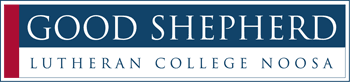 Head of OperationsThe Head of Operations is a newly created senior role within the College Administration to support the diverse and specialised functions and operations of  a P-12 College that serves over 1000 students. The Head of Operations will be responsible for a range of facilities, infrastructure, operations and functions supporting the programs of the College. This will involve working closely with various stakeholders in a range of modes including direction and supervision. Liaison with external suppliers, and agencies will be a significant part of the role.Position Description available here; Head_of_Operations_Position_Description.pdf Mission StatementGood Shepherd Lutheran College exists to provide quality Christian education in a caring environment. About usGood Shepherd is a co-educational Prep to Year 12 Lutheran College that serves the families of the breathtakingly beautiful Noosa district on the Sunshine Coast.  Centrally located 130kms from the Brisbane CBD, Good Shepherd Lutheran College is situated on a 9.5hectare campus. The College has a total enrolment of approximately 1000 students.  Our College is part of the ministry of The Lutheran Church in Queensland and has strong ties to the Noosa Lutheran Parish.  Good Shepherd has built a recognised record of both academic success and Christian care.A PartnershipOur success at Good Shepherd can be attributed to our students, their parents or care givers and our team of talented and dedicated teaching and non teaching staff all working to support the individual academic and welfare needs of each student.  In our holistic approach to students we value equity, diversity, individuality and multiculturalism.  We strive to inspire and enable our young people to make a positive contribution to their community.Our CurriculumOur curriculum provides a broad range of subjects and promotes innovation and excellence in teaching, learning and pastoral care.Good Shepherd has a Junior, Middle and Senior Years organisation reflective of student needs at a particular age.  Students benefit from comprehensive contemporary P-12 learning programs that are developmentally linked for smooth transition across each stage of schooling.Commitment to our StaffAt Good Shepherd Lutheran College we believe it essential to invest in the knowledge, skills and well being of our staff and so make time for regular professional development. We genuinely encourage and enjoy the sense of community that exists amongst the employees of the College.Applications close:Friday, 31 August, 2018 at 3.00pmPlease submit by email, a letter of application which includes relevant skills, qualifications and experience, along with a current CV and contact details for at least two professional referees by the closing date.The Principalemployment@gslc.qld.edu.au